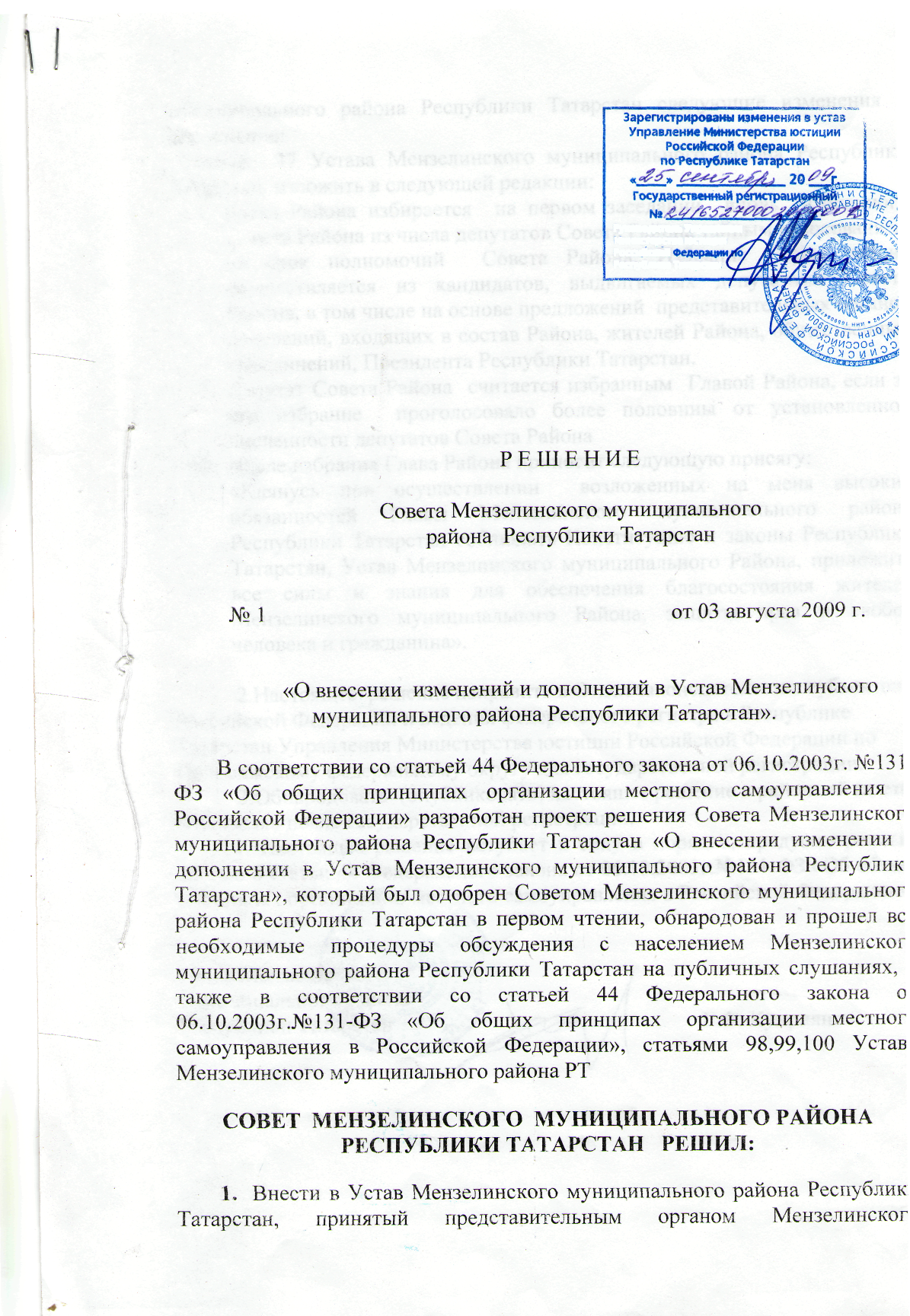 Руководитель УправленияМинистерства юстиции Российской Республике Татарстан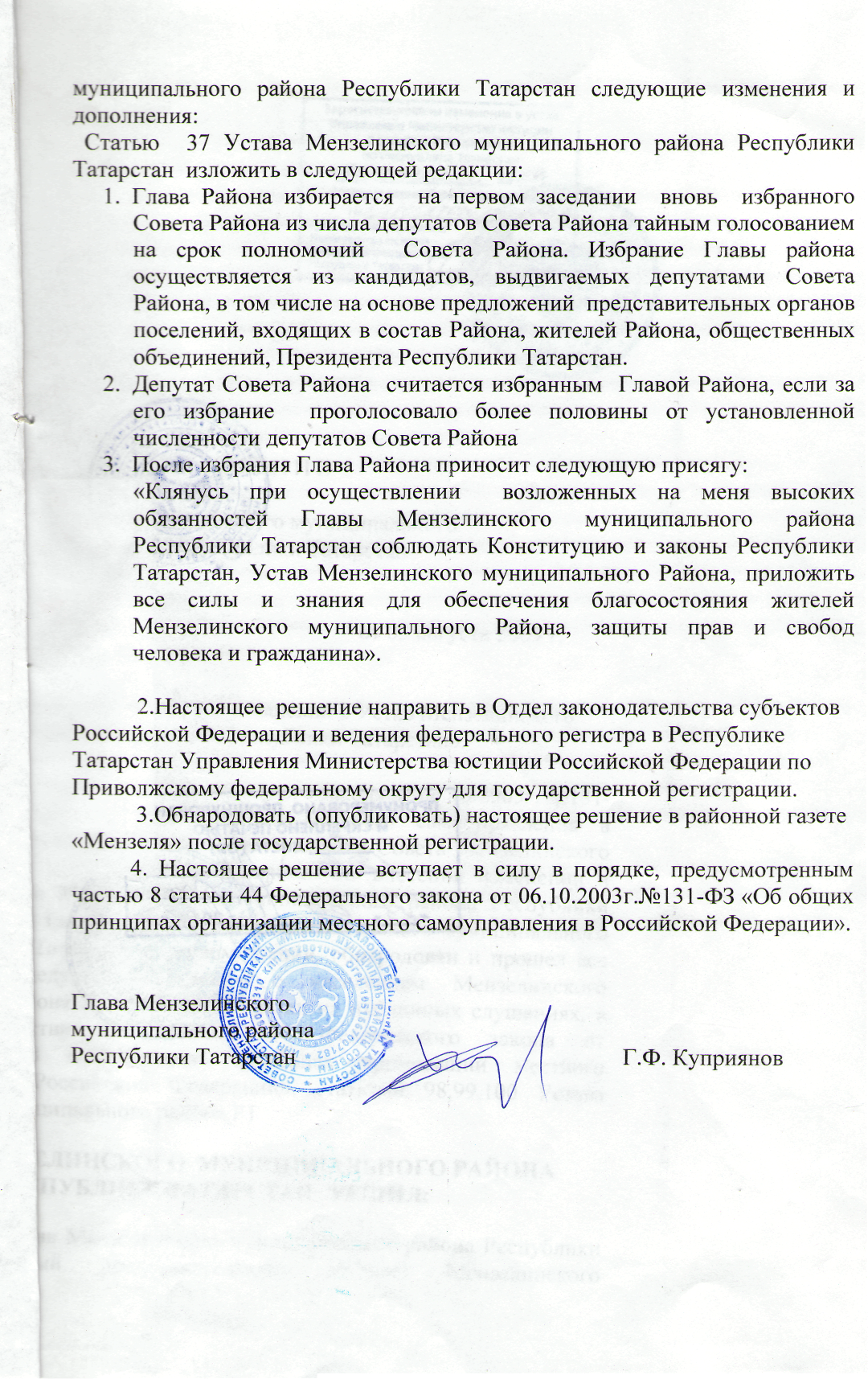 